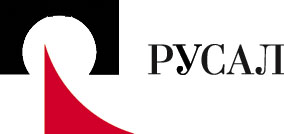 ПОЛОЖЕНИЕ О КОНКУРСЕ проектов по повышению качества социальной инфраструктуры  муниципальных образований в регионах присутствия ОК РУСАЛ  в 2014 годуОбъединенная компания РУСАЛ (далее – Компания) объявляет грантовый конкурс в рамках социальной программы «Территория РУСАЛа». Программа   осуществляется   Компанией с  2010 года. Компания  видит свою социальную миссию в регионах присутствия:в создании благоприятных условий для реализации потенциала и развития активной гражданской позиции жителей; в формировании принципиально новой личности в молодежной среде – инициативной, профессиональной и интеллектуально развитой, готовой решать все комплексные проблемы экономического и социального развития регионов присутствия Компании; в развитии  и расширении частно-государственного партнерства между всеми сторонами, заинтересованными в развитии территорий и повышении качества жизни населения.Компания реализует инновационное направление благотворительной деятельности, стимулирующее модернизацию и формирование устойчивой социальной инфраструктуры в регионах присутствия РУСАЛа.Конкурсный  подход  является одним из  принципов социальной деятельности   Компании  РУСАЛ с 2004 года. Программа  «Территория  РУСАЛа» предоставляет  возможность  для  модернизации и создания современных объектов социально-культурного назначения и развития профессиональных  кадров  социальной сферы в регионах присутствия Компании.ЦЕЛИ  КОНКУРСАРеализация инновационных инфраструктурных проектов организаций и учреждений социальной сферы, существенно повышающих качество жизни детей и молодежи в  регионах  присутствия Компании.Вовлечение граждан, проявляющих предпринимательскую активность, руководителей предприятий малого и среднего бизнеса в решение социальных проблем регионов, а также целевых групп – через подготовку и реализацию бизнес-проектов социальных предпринимателей.ОРГАНИЗАТОР КОНКУРСА Конкурс инициирован и финансируется Компанией РУСАЛ и осуществляется в рамках  ее программы социальных инвестиций.УПРАВЛЕНИЕ КОНКУРСОМ Управление конкурсом осуществляет  Благотворительная организация Фонд «Центр социальных программ» (далее – Центр социальных программ).ГЕОГРАФИЯ КОНКУРСАДля участия в номинации  «Реконструкция, ремонт и оснащение объектов социальной сферы»:Россия:Республика Хакасия – г. СаяногорскИркутская область – города   Братск,  Шелехов,   ТайшетКрасноярский край – г. Ачинск, Ачинский районг. Красноярск, Березовский район, г. ЖелезногорскКемеровская область –  г. Новокузнецк            Мурманская область – г. КандалакшаСвердловская область – города  Североуральск, Каменск-Уральский, Краснотурьинск                                                             Украина:г. Николаев, Жовтневый районДля участия в номинации «Социальная франшиза»Россия:Республика Хакасия– гг. Абакан, СаяногорскИркутская область - г.г.  БратскКрасноярский край:г. Ачинск, Ачинский район;г. Красноярск;п. Таежный Богучанского района;Кемеровская область  - г. Новокузнецк            Мурманская область – г. КандалакшаСвердловская область – гг. Североуральск, Каменск-Уральский, КраснотурьинскДля участия в номинации  «Социальное предпринимательство»:Иркутская область – г.  Братск Красноярский край – г. Ачинскг. КрасноярскСвердловская область – Краснотурьинск ОСНОВНЫЕ НОМИНАЦИИ                                           _____________________________________________________________«Реконструкция, ремонт и оснащение объектов социальной сферы»«Социальное предпринимательство» – предпринимательская деятельность, нацеленная на смягчение или решение социальных проблем региона.«Социальная франшиза»ОСНОВНЫЕ ПРИОРИТЕТЫ                                           _____________________________________________________________Продвижение перспективных идей устойчивого развития, поддержка региональных организаций и учреждений, обладающих творческим, профессиональным кадровым ресурсом, способных разработать и реализовать социальный проект, направленный на решение актуальных проблем населения.Поддержка проектов, направленных на развитие научно-технического творчества молодежи и школьников, создание технических лабораторий, проектов в области энергосбережения,  компьютерных технологий, робототехники и моделирования.Поддержка проектов, направленных на реконструкцию, ремонт и оснащение объектов социальной сферы, повышающих доступность и обеспеченность детей и молодежи качественными социальными услугами и сервисами в сферах  образования, массовой физической культуры и спорта, работы с молодежью и т.д.  Поддержка проектов, направленных на решение актуальной  местной проблематики.Повышение социальной активности, вовлечение  населения в разработку и реализацию проектов, направленных на решение социальных проблем регионов присутствия Компании.Развитие социального предпринимательства в регионах присутствия Компании.В рамках конкурса принимаются заявки, которые представляют проектные обоснования для реконструкции, ремонта, оснащения/переоснащения и создания объектов социальной инфраструктуры территорий: учреждений и организаций социальной сферы в целях повышения доступности и обеспеченности детей и молодежи качественными социальными услугами и сервисами. Помимо ремонта/реконструкции объекта проект должен решать социальную проблему, актуальную для населения города. При прочих равных условиях преимуществом будут пользоваться проекты, предусматривающие внедрение инновационных, ресурсосберегающих  технологий, повышающих мобильность, качество и устойчивость в оказании социальных услуг населению.НАПРАВЛЕНИЯ КОНКУРСА                            	____________________________________________________________«Реконструкция, ремонт и оснащение объектов» в сферах:образование: детские сады, школы, общественные центры развития микрорайонов, детские площадки, центры технического творчества, учреждения дополнительного образования и т.д.физкультура и спорт: общедоступные спортивные сооружения, детские спортивные школы, спортивные площадки и т.д.молодежная политика и работа с молодежью: молодежные центры, ресурсные центры, Дворцы молодежи, клубы, досуговые площадки и т.д. В рамках реализации программы поддерживаются проекты, направленные на решение актуальной местной проблематики в следующих направлениях:развитие научно-технического творчества молодежи и школьников,  реализация проектов в области энергосбережения, компьютерных технологий, робототехники и моделирования, в области естественных наук – организация кружков и лабораторий; создание  кружков и секций по техническим видам спорта;организация работы с населением, вовлечение граждан в активную деятельность в области  творческой, спортивной и социальной сферы,  сотрудничество различных групп населения в решении актуальных проблем местности;организация массовых спортивных соревнований, фестивалей и праздников, вовлечение в занятия спортом детей, молодежи и представителей старшего поколения, организация бесплатных занятий определенным видом спорта для социально незащищенных групп населения; организация работы с детьми, молодежью с целью предоставления возможностей для самореализации через различные формы общественной активности: благотворительная деятельность, добровольческие инициативы;поддержка молодежных инициатив в профессиональной самореализации, изучении  и применении новых социальных практик, проведении добровольческих акций и мероприятий.«Социальная франшиза»  Внедрение на площадках, финансируемых в рамках конкурса (Приложение №2 к Положению), самостоятельно разработанных и успешно действующих социальных технологий в области образования, физкультуры и спорта, молодежной политики и работы с молодежью. Подготовка персонала объекта.Требования: наличие успешно апробированной программы, которую можно тиражировать;  разработанных  методических материалов, руководства по проведению мероприятий и других стандартов деятельности по проекту;  налаженной системы обучения и команды, которая отвечает за процесс реализации мероприятий проекта; консультационного и организационного центра проекта, который оказывает техническую поддержку, обучение и пр.«Социальное предпринимательство» в сферах:Решение социальных проблем и социальное обслуживание  незащищенных слоев населения. Социальное обслуживание граждан (парикмахерские, ателье, юридические услуги,  дисконтные карты). Развитие центров трудовой реабилитации и социальной интеграции людей с ограниченными возможностями.  Развитие частных домов престарелых. Трудоустройство социально незащищенных слоев населения. Обеспечение занятости инвалидов, матерей, имеющих детей в возрасте до 3-х лет, выпускников детских домов, а также лиц, освобожденных из мест лишения свободы в течение двух лет, предшествующих дате проведения конкурсного отбора, лиц, находящихся в трудной жизненной ситуации,  выпускников средних специальных и высших учебных заведений  при условии, что среднесписочная численность указанных категорий граждан среди их работников составляет не менее 50%, а доля в фонде оплаты труда – не менее 25%. Содействие вовлечению социально незащищенных групп граждан в  активное участие в различных сферах  деятельности.Образование, развитие детей. Создание детских садов и развивающих центров, клубов семейного отдыха, развитие услуг няни или детских комнат  в торговых центрах, больницах и иных местах большого скопления людей. Предоставление образовательных услуг группам граждан, имеющим ограниченный доступ к образовательным услугам, профориентация молодежи.Спорт. Пропаганда здорового образа жизни, развитие массового спорта: фитнес-клубы, бассейны, спортивные центры, прокат инвентаря, развитие массового спорта, проведение занятий в детских и молодежных кружках, секциях, студиях.Туризм, организация свободного времени, отдых и развлечения. Развитие туристических услуг, в том числе создание условий для занятий  туризмом людей с ограниченными возможностями, в том числе организация обучения, лечения инвалидов.Экология, благоустройство территорий, помощь животным. Переработка или утилизация мусора, отходов. Благоустройство территорий. Помощь бездомным животным (приют-отели, ветеринарные клиники).УЧАСТНИКИ  КОНКУРСА	____________________________________________________________________К участию в конкурсе приглашаются:В номинациях «Реконструкция, ремонт и оснащение объектов» и  «Социальная франшиза»:администрации муниципальных образований и их структурные подразделения: управления, департаменты, комитеты, отделы;государственные и муниципальные организации и учреждения социальной сферы;социально ориентированные некоммерческие организации;В номинации «Социальное предпринимательство»юридические лица – представители малого и среднего бизнеса (ИП, ООО), осуществляющие деятельность на территории реализации программы.Организации должны осуществлять деятельность по проектам в населенных пунктах, указанных в географии конкурса.Заявленная деятельность по проекту  должна соответствовать уставным целям и уставной деятельности организаций. Заявки от религиозных организаций и политических партий не принимаются. МЕХАНИЗМ РЕАЛИЗАЦИИ КОНКУРСА                                          _____________________________________________________________Сроки реализации проекта В рамках конкурса будут поддержаны проекты продолжительностью до 18 месяцев. Реализация проектов должна начаться не ранее 1 июня 2014 года и завершиться не позднее 31 декабря 2015 года. Оценка Поступившие на  конкурс  проектные предложения оценивают независимые  эксперты, которые рекомендуют проекты для финансирования. Эксперты вправе давать рекомендации о  внесении  в проекты необходимых изменений. Определение победителей и финансирование проектовПобедители конкурса определяются решением Экспертного совета. Заключение договора на финансирование проектов-победителей происходит после их доработки  в соответствии с рекомендациями Экспертного совета.ЭКОНОМИЧЕСКОЕ ОБОСНОВАНИЕ И СОЦИАЛЬНАЯ ЗНАЧИМОСТЬ ПРОЕКТА                                          _____________________________________________________________	Предлагаемые проекты должны обладать высокой социальной значимостью, подтвержденной статистическими и аналитическими материалами, результатами опросов населения, письмами поддержки от общественных организаций, публикациями в средствах массовой информации, другими документальными материалами.	Проекты по реконструкции и строительству объектов социальной инфраструктуры, предусматривающие затраты на капитальное строительство и ремонт, закупку компьютерного и специального оборудования, должны продемонстрировать, как будет организована эксплуатация этих объектов и к появлению каких новых социальных услуг для населения приведет реализация данного проекта.   Проекты должны включать создание необходимых экономических инструментов, обеспечивающих устойчивость проекта после завершения финансирования в рамках данной программы. Дополнительные условия Руководители проекта-победителя обязаны по запросу Компании или Центра социальных программ предоставлять необходимую информацию и документы, относящиеся к исполняемым проектам, и обеспечивать работу по проведению внешнего мониторинга и оценки проектов. ФИНАНСИРОВАНИЕ                                          _____________________________________________________________Максимальная сумма гранта в номинации «Реконструкция, ремонт и оснащение объектов» – 5 млн.  рублей. Софинансирование проекта должно составлять не менее 50% от суммы, запрашиваемой у грантодателя.Максимальная сумма гранта в номинации «Социальная франшиза» - 2 млн. рублей. Собственный вклад в проект должен составлять не менее 35% от запрашиваемой суммы.Максимальная сумма займа в номинации «Социальное предпринимательство»  – до 500 тыс. рублей при наличии софинансирования проекта в размере не менее 25% от запрашиваемой суммы займа и до 1 млн.  рублей при наличии софинансирования проекта в размере не менее 50% от запрашиваемой суммы займа.Целевое финансирование будет предоставляться исключительно на основании договоров, устанавливающих взаимные обязательства и ответственность сторон, в том числе достижение запланированных результатов выполнения проекта в количественном измерении.Обязательным условием конкурса является долевое финансирование представленного проекта. Софинансирование может быть предоставлено как из средств государственного/муниципального бюджета, так и из  иных источников.Договоры будут предусматривать поэтапное выполнение и финансирование работ по проекту (не менее двух этапов). Распределение средств между этапами должно быть предложено заявителем и соответствовать рабочему плану проекта. Условием продолжения финансирования проекта является выполнение сроков и графиков работ на предшествующих этапах. Сумма, выданная по номинации «Социальное предпринимательство» является возвратным беспроцентным займом бизнес-проектам социальных предпринимателей.Центр социальных программ оставляет за собой право осуществлять контроль  над расходованием целевых средств и реализацией проектов, не вмешиваясь в деятельность организаций – победителей конкурса. ТРЕБОВАНИЯ К ОТЧЕТНОСТИ ПО ПРОЕКТУПобедители конкурса, получившие целевое финансирование, в установленные договором сроки представляют в Центр социальных программ содержательный и финансовый отчеты о выполнении проектов.Содержательный отчет включает исчерпывающий перечень работ и других мероприятий за отчетный период. Финансовый отчет содержит всю финансовую информацию и копии финансовых и договорных документов за отчетный период. В ходе реализации проекта организации должны представить не менее одного промежуточного отчета и итоговый отчет.Отчеты представляются не позднее, чем через четыре недели после завершения очередного этапа работ или проекта в целом. УСЛОВИЯ ПРИЕМА ЗАЯВОКЗаявки на конкурс проектов принимаются с 20 марта по  30 апреля 2014 года (до 18.00 местного времени г. Красноярска).Для участия в номинации Реконструкция, ремонт и оснащение объектов» и «Социальная франшиза» организации представляют: Оригинал заявки и бюджета (Приложение № 1)  с подробным описанием программы реализации проекта с планом-графиком выполнения работ;Копию  свидетельства о государственной регистрации организации, заверенную подписью руководителя и печатью организацииЭлектронную версию заявки (на диске или/ USB-флэш-накопителе)Заявители могут представить дополнительные материалы, относящиеся к деятельности по проекту (методические материалы, технические расчеты и задания по объектам, рекомендательные письма и т.п.).Для участия в номинации «Беспроцентный заем бизнес-проектам социальных предпринимателей» организации представляют оригинал заявки, заверенный подписью и печатью индивидуального предпринимателя/руководителя юридического лица-заявителя, а также электронную версию заявки (на диске/ USB-флэш-накопителе), содержащую следующие документы:бизнес-план (Приложение № 2) с подробным описанием программы реализации проекта с планом-графиком выполнения работ и бюджетом;копия  свидетельства о государственной регистрации организации/предпринимателя. Заявители вправе представить дополнительные материалы, относящиеся к деятельности по проекту (методические материалы, технические расчеты и задания по объектам, рекомендательные письма и т.п.).В случае необходимости организатор конкурса вправе получать информацию в банках и других организациях, учреждениях, обслуживающих подрядчика.Поданные на конкурс заявки участникам не возвращаются и не рецензируются.  ОГРАНИЧЕНИЯ КОНКУРСА	Не поддерживаются следующие виды расходования средств в номинации «Реконструкция, ремонт и оснащение объектов»: заработная плата команде проекта;поддержка и/или участие в избирательных кампаниях; покупка офисной мебели, транспортных средств;поддержка текущей деятельности организации: заработная плата, аренда офиса и другие расходы, не связанные с реализацией проекта;покрытие долгов и убытков организации, оплата штрафов и пени;прямая гуманитарная и иная материальная помощь; расходы на оказание экстренной медицинской помощи отдельно взятым лицам;оплата коммунальных расходов;оплата сотовой связи, приобретение мобильных телефонов;представительские и непредвиденные траты;покупка оборудования, непосредственно не связанного с реализацией проекта;издательские и рекламные расходы, непосредственно не связанные с реализацией проекта;командировки за пределы региона;расходы на платные публикации о проекте.Не поддерживаются следующие виды расходования средств в номинации «Социальная франшиза»: поддержка и/или участие в избирательных кампаниях; покупка офисной мебели, транспортных средств;поддержка текущей деятельности организации: заработная плата, аренда офиса и другие расходы, не связанные с реализацией проекта;покрытие долгов и убытков организации, оплата штрафов и пени;прямая гуманитарная и иная материальная помощь; расходы на оказание экстренной медицинской помощи отдельно взятым лицам;оплата коммунальных расходов;оплата сотовой связи, приобретение мобильных телефонов;представительские и непредвиденные траты;покупка оборудования, непосредственно не связанного с реализацией проекта;издательские и рекламные расходы, непосредственно не связанные с реализацией проекта;расходы на платные публикации о проекте.Не поддерживаются следующие направления деятельности и расходов в номинации «Социальное предпринимательство»: поддержка и/или участие в избирательных кампаниях; покрытие долгов и убытков организации, оплата штрафов и пени;прямая гуманитарная и иная материальная помощь; расходы на оказание экстренной медицинской помощи отдельно взятым лицам;представительские и непредвиденные траты.	Статьи бюджета могут быть изменены, либо в бюджет могут быть внесены другие необходимые статьи расходов, не противоречащие условиям конкурса.КРИТЕРИИ ОЦЕНКИ ЗАЯВОК	В номинации «Реконструкция, ремонт и оснащение объектов» и «Социальная франшиза»Основные критерии отбора заявок:востребованность и реалистичность проекта;наличие четко сформулированной проблемы и задачи, решаемых проектом;заинтересованность целевой группы адресатов и потребителей социальных услуг  в реализации проекта;соответствие механизмов реализации проекта ожидаемым результатам;максимальная направленность целей и задач проекта на решение социальных проблем и задач развития  местного сообщества;соответствие приоритетным направлениям конкурса;наличие партнеров  в проекте;заработная плата команде проекта,степень разработанности проектной идеи;оригинальность проекта;возможность достижения ожидаемых конечных результатов в установленный период реализации проекта и их долгосрочный эффект;наличие индикаторов (количественных и качественных показателей) эффективности проекта;социальная значимость проблемы, которую затрагивает данный проект.Критерии оценки финансового и организационного потенциала организации-заявителя, перспектив продолжения деятельности:объем собственного вклада организации;объем средств, привлеченных  на условиях софинансирования;перспективы дальнейшего развития проекта с привлечением дополнительного финансирования;потенциал развития организации;обоснованность расходов, указанных в бюджете проекта, целями и задачами проекта;наличие предшествовавшего опыта реализации проектов;конкретный значимый результат.В номинации  «Социальная франшиза»востребованность и реалистичность проекта;наличие четко сформулированной проблемы и задачи, решаемых проектом;заинтересованность целевой группы адресатов и потребителей социальных услуг  в реализации проекта;соответствие механизмов реализации проекта ожидаемым результатам;максимальная направленность целей и задач проекта на решение социальных проблем и задач развития  местного сообщества;соответствие приоритетным направлениям конкурса;степень разработанности проектной идеи/программы;Критерии оценки финансового и организационного потенциала организации-заявителя, перспектив продолжения деятельности:объем собственного вклада организации;обоснованность расходов, указанных в бюджете проекта, целями и задачами проекта;наличие предшествовавшего опыта реализации проектов;конкретный значимый результат.Ограничения по бюджету проекта:расходы по статье «Оплата труда» (включая налоги) не должны превышать 20 % от запрашиваемой суммы,расходы по статье «Оборудование» не должны превышать 30% от запрашиваемой суммы, (для номинации «Технологии будущего»  - не более 50%),расходы по статье «Административные расходы» не более 10% от запрашиваемой суммы.В номинации «Беспроцентный заем бизнес-проектам социальных предпринимателей»экономическая эффективность (окупаемость) проекта; социальная значимость проекта; возможность практической реализации проекта;актуальность и новизна представленной идеи (проекта);конкурентоспособность;доля финансирования целевых расходов за счет собственных финансовых средств;наличие в штате специалистов, способных обеспечить эффективную реализацию заявленного проекта;ресурсообеспеченность субъекта предпринимательства;наличие планов с указанием этапов последующего развития;сохранение действующих и создание новых рабочих местПри определении победителей конкурса предпочтение будет отдаваться проектам, отвечающим указанным выше обязательным условиям конкурса и предусматривающим четко определенные и измеримые социально-экономические результаты, детально проработанную и аргументированную структуру расходов и реалистичные сроки исполнения. ЭТАПЫ КРНКУРСА	ПРОЦЕДУРА РАССМОТРЕНИЯ ЗАЯВОК, ОПРЕДЕЛЕНИЕ И ОБЪЯВЛЕНИЕ ПОБЕДИТЕЛЕЙ _____________________________________________________________________________                                                                                                                                                К рассмотрению допускаются полностью укомплектованные заявки, поданные в срок. Допущенные к рассмотрению заявки направляются независимым экспертам, и по результатам Экспертного совета определяются победители. Эксперты могут рекомендовать доработать проект в любом его разделе. Заключение договора на финансирование проектов-победителей происходит после доработки проектов в соответствии с рекомендациями Экспертного совета.Мотивы отклонения заявок не сообщаются, заявки не рецензируются, материалы, поданные на конкурс, не возвращаются.Победители конкурса будут объявлены не позднее 10 июня 2014 года и получат соответствующее уведомление по телефону, факсу, либо по электронной почте.Результаты конкурса будут размещены на сайте ОК РУСАЛ  http://www.rusal.ru, а также в средствах массовой информации.ЗАКЛЮЧЕНИЕ ДОГОВОРОВ С ПОБЕДИТЕЛЯМИ _____________________________________________________________________________                                                                                                                                                         С организациями-победителями будут заключены договоры на реализацию проектов.Для заключения договора организации-победителю необходимо представить дополнительно заверенные копии следующих документов:В номинации «Реконструкция, ремонт и оснащение объектов» и «Социальная франшиза»:справка банка об открытии расчетного счета организации (для бюджетных государственных и муниципальных организаций – справка об открытии внебюджетного счета);справка о состоянии расчетов по налогам, сборам и взносам из ИФНС (форма 39-1);Устав организации (в действующей редакции, со всеми внесенными изменениями и дополнениями);свидетельства о внесении записи в ЕГРЮЛ о государственной регистрации  изменений, вносимых в учредительные документы (представляются в случае, если такие изменения вносились);свидетельство о внесении записи в Единый государственный реестр юридических лиц о юридическом лице, зарегистрированном до 1 июля 2002 года (представляется только организациями,  зарегистрированными до 1 июля 2002 года);свидетельство о постановке на учет в налоговом органе юридического лица;уведомление о применении упрощенной системы налогообложения (при наличии);документ, подтверждающий полномочия руководителя (например, протокол об избрании, приказ, доверенность), либо документ, подтверждающий полномочия лица, которое будет подписывать договор (в случае, если договор будет подписывать не руководитель организации).В номинации «Социальное предпринимательство»:копии уставных документов, заверенные подписью и печатью,копии свидетельства о внесении записи в ЕГРЮЛ о государственной регистрации  изменений, вносимых в учредительные документы (представляются в случае, если такие изменения вносились);документы, подтверждающие наличие собственных средств (выписка кредитной организации из лицевого счета безработного гражданина, выданная не ранее 10 дней до момента подачи  заявки на конкурсный отбор) и (или) документы, подтверждающие право собственности на иное имущество; в случае привлечения иного имущества – отчет об оценке стоимости объектов имущества, выданный организацией, специализирующейся на предоставлении услуг по независимой оценке недвижимости и других видов имущества, не ранее 6 месяцев до даты подачи заявления о перечислении гранта.Выписка из ЕГРЮЛ (ИП) не позднее 10 дней.Справка из банка об открытых счетах.Справка об отсутствии картотеки 2Справка из налогового органа «Справка об исполнении налогоплательщиком обязанности по уплате налогов, сборов, пеней и штрафов»Справка из налогового органа о наличии открытых расчетных счетовДля действующих ООО: бухгалтерский баланс и отчет.Для ИП Отчет о доходах и расходах за последний год.Документы должны быть представлены в Центр социальных программ (в регионах – региональным представителям Центра).КОНСУЛЬТАЦИИ И КОНТАКТНАЯ ИНФОРМАЦИЯ _____________________________________________________________________________                                                                                                                                                          Все организации, желающие принять участие в конкурсе, могут получить консультации по написанию проекта и пакет документов у сотрудников Центра социальных программ:Директор программы «Территория РУСАЛа» –  Анна Сидоренко г. Красноярск, ул. Ленина, 88.тел/факс (391) 227-31-91, sidorenko@fcsp.ru(также консультации для г. Кандалакши, пос. Надвоицы,  пос. Таежный Богучанского района Красноярского края).                                                           Для отправки заявки почтой: 660049, г. Красноярск, ул. Ленина, 88, Центр социальных программг. Ачинск, Южная промзона, квартал XII, управление ОАО «РУСАЛ  Ачинск»Алена Бурель – тел. (39151) 3-47-11, byrelal@mail.ru (также консультации для Ачинского района Красноярского края).Для отправки заявки почтой: 662153, г. Ачинск, Южная промзона, квартал XII, управление ОАО «РУСАЛ  Ачинск», канцелярия, для Центра социальных программ г. Братск, ул. Жукова, 5Ирина Михалищева – тел. (3953) 45-59-22, mihalischeva@fcsp.ruДля отправки заявки почтой: 665729, г. Братск, ул. Жукова, 5, Центр социальных программг. Краснотурьинск, ул. К. Маркса, 31, оф. 10,  ДК БАЗаОльга Кагарманова – тел. (34384) 4-59-63, kagarmanova@fcsp.ruДля отправки заявки почтой: 624450, г. Краснотурьинск, ул. Рюмина, 14-45,  Кагармановой О.г. Североуральск, ул. Ватутина, 5 (управление СУБРа), каб. 102-а 
Любовь Гобова  – тел. (34380) 4-20-11, 8-904-38-53-183, gobova@fcsp.ruДля отправки заявки почтой: 624480, г. Североуральск, ул. Ленина, 34-6, Гобовой Л.г. Новокузнецк, ул. Обнорского, 51, каб. 11Анна Фирсова – тел. 8-923-625-29-72, firsovaan@mail.ruДля отправки заявки почтой: 654032, г. Новокузнецк, ул. Обнорского, 51, каб. 11, Фирсовой А.г. Саяногорск, м-н Центральный,  9ААрина Стеблина – тел. (39042) 6-22-67, steblinaa17@mail.ru (также консультации для г. Абакана).Для отправки заявки почтой: 655602, г. Саяногорск, Комсомольский мкр-н, 72-2, Стеблиной А.г. Каменск-Уральский, ул. Заводская, 8, каб. 6Абелинскас Даниил – тел. (3439) 39-44-89,  abelinskasdaniil@mail.ru Для отправки заявки почтой:  623406, г Каменск-Уральский, ул. Заводская,4, Центр социальных программ г. Шелехов, ул Панжина, 2, ДК «Металлург», каб. 2Рязанова Зинаида  – тел. 8-914-007-28-83 zinaida.ryazanova@mail.ru   ryazanova@fcsp.ru  Первый этап – Запуск конкурса. Прием заявок.Первый этап – Запуск конкурса. Прием заявок.20 марта 2014 г.Старт конкурса в городах участниках20 марта – 30 апреля2014 г.Обучающие семинары по социальному проектированию (в городах- участниках)Консультации. Прием заявок.30 апреля 2014 г.Завершение приема заявокВторой этап – Оценка проектов. Экспертиза.Второй этап – Оценка проектов. Экспертиза.5 мая  –  20 мая  2014 г.Оценка проектов экспертами20 мая – 30 мая 2014 г.Экспертные советы июнь 2014 г.Заключение договоров с победителями июнь 2014 г.Семинар по доработке и управлению проектамиТретий этап – Реализация проектов. Отчетность.Третий этап – Реализация проектов. Отчетность.Июль 2014 г. –  декабрь  2015 г.Реализация проектовЯнварь 2016 г.Прием отчетов